Современная жизнь отличается быстрыми темпами развития, высокой мобильностью, для молодого поколения появляется большое количество возможностей. Выйдя из стен школы, выпускник должен продолжать саморазвиваться и самосовершенствоваться, а для этого необходимо научиться определённым способам действий.Современная жизнь предъявляет сегодня человеку жёсткие требования – это высокое качество образования, коммуникабельность, целеустремлённость,умение ориентироваться в большом потоке информации.Меняются цели и содержание образования, появляются новые средства и технологии обучения, но при всём многообразии – урок остаётся главной формой организации учебного процесса. И для того, чтобы реализовать требования, предъявляемые Стандартами второго поколения, урок должен стать новым, современным!Федеральный государственный стандарт второго поколения  утвержден приказом Министерства образования и науки РФ  от 6 октября 2009г. №373.С 1 сентября 2011 г. все российские школы перешли на новые Стандарты начального общего образования. В чем отличие новых стандартов от ныне действующих?
Принципиальное отличие новых стандартов заключается в том, что целью является не предметный, а личностный результат. Важна, прежде всего, личность самого ребенка и происходящие с ней в процессе обучения изменения, а не сумма знаний, накопленная за время обучения в школе.
В Стандарте 2004 г. детально описывалось содержание образования темы, дидактические единицы. В Стандарте же 2009 г четко обозначены требования к его результатам:— личностным (готовность и способность к саморазвитию, сформированность мотивации к обучению и познанию, личностные качества и др.),
— метапредметным (умение учиться),
— предметным умениям.В качестве основного результата образования выступает овладение набором универсальных учебных действий, позволяющих ставить и решать важнейшие жизненные и профессиональные задачи. Прежде всего, в зависимости от задач, с которыми предстоит столкнуться непосредственно школьнику и выпускнику во взрослой жизни, и разрабатывался новый образовательный стандарт. Образование в начальной школе является базой, фундаментом всего последующего обучения. В первую очередь это касается сформированности универсальных учебных действий (УУД). Овладение УУД дает учащимся возможность самостоятельного успешного усвоения новых знаний, умений на основе формирования умения учиться. Эта возможность обеспечивается тем, что УУД это обобщенные действия, порождающие мотивацию к обучению и позволяющие учащимся ориентироваться в различных предметных областях познания. Результат образования, прописанный в стандарте, дифференцированный. Базовый, обязательный уровень описан в блоке «Выпускник научится…». Поскольку в зависимости от возможностей, интересов и потребностей учащихся освоение ими образовательной программы может выходить за рамки базовых знаний (по глубине освоения, по широте охвата), определен также повышенный, по сравнению с базовым, уровень достижений, описанный в блоке планируемых результатов «Выпускник получит возможность научиться…». Таким образом, каждый ученик сам для себя выбирает уровень достижения результатов. Личностные результаты основаны на системе ценностных отношений учащихся — к себе, другим участникам образовательного процесса, самому образовательному процессу, объектам познания, результатам образовательной деятельности.
Идея здоровьесбережения учащихся в образовании — красная нить национального проекта «Образование», Федеральных государственных образовательных стандартов. Формирование здорового образа жизни должно происходить непрерывно и целенаправленно. Особенно актуальна эта проблема для начальной школы, что связано с кардинальными изменениями в привычном укладе жизни ребенка, освоением им новой социальной роли «ученик». Именно деятельность, а не просто совокупность неких знаний определена Стандартом как главная ценность обучения. В условиях, когда объем информации увеличивается, как минимум каждые пять лет, важно не просто передать знания человеку, а научить его овладеть новым знанием, новыми видами деятельности. Это принципиальное изменение. Основная образовательная программа начального общего образования школы определяет систему норм, регламентирующих содержание и организацию образовательного процесса, обеспечивающего достижение планируемых результатов. В образовательной программе прописан планируемый результат, система оценивания, учебный план, особенности организации учебного процесса, используемые технологии и др.Какие требования выдвигает новый ФГОС? Стандарт выдвигает три группы требований:· Требования к результатам освоения основной образовательной программы начального общего образования· Требования к структуре основной образовательной программы начального общего образования,· Требования к условиям реализации основной образовательной программы начального общего образования.В чем же новизна стандарта второго поколения и современного урока?Современная сфера образования переживает период перехода от обучения, ориентированного, прежде всего, на «усвоение всей суммы знаний, которое выработало человечество», к обучению, в процессе которого формируется человек, способный к самоопределению и самореализации и сохраняющий в процессе деятельности целостность гражданского общества и правового государства.Уходит в прошлое практика, когда учитель работает фронтально с целым классом. Чаще организуются индивидуальные и групповые формы работы на уроке. Постепенно преодолевается авторитарный стиль общения между учителем и учеником.Как проходит обычный урок, например, по природоведению или «окружающему миру»? Учитель вызывает ученика, который должен рассказать домашнее задание – параграф, прочитанный по учебнику. Затем ставит оценку, спрашивает следующего. Вторая часть урока – учитель рассказывает следующую тему и задает домашнее задание.Теперь же, в соответствии с новыми стандартами, нужно, прежде всего, усилить мотивацию ребенка к познанию окружающего мира, продемонстрировать ему, что школьные занятия – это не получение отвлеченных от жизни знаний, а наоборот – необходимая подготовка к жизни, её узнавание, поиск полезной информации и навыки ее применения в реальной жизни.Если говорить о конкретных методиках, обучающих универсальным учебным действиям, они могут включать в себя и экскурсии, и поиск дополнительного материала на заданную тему, и обмен мнениями, и выявление спорных вопросов, и построение системы доказательств, и выступление перед аудиторией, и обсуждение в группах, и многое другое.Уроки должны строиться по совершенно иной схеме. Если сейчас больше всего распространен объяснительно-иллюстративный метод работы, когда учитель, стоя перед классом, объясняет тему, а потом проводит выборочный опрос, то в соответствии с изменениями упор должен делаться на взаимодействие учащихся и учителя, а также взаимодействие самих учеников. Ученик должен стать живым участником образовательного процесса. На сегодняшний день некоторые дети так и остаются незамеченными в течение урока. Хорошо, если они действительно что-то услышали и поняли во время занятия… А если нет?Групповая форма работы имеет множество плюсов: ребенок за урок может побывать в роли руководителя или консультанта группы. Меняющийся состав групп обеспечит гораздо более тесное общение одноклассников. Мало того, практика показывает, что дети в общении раскрепощаются, ведь не каждый ребенок может легко встать перед всем классом и отвечать учителю. «Высший пилотаж» в проведении урока и идеальное воплощение новых стандартов на практике – это урок, на котором учитель, лишь направляя детей, дает рекомендации в течение урока. Поэтому дети ощущают, что ведут урок сами.Приоритетна развивающая функция обучения, которая должна обеспечить становление личности младшего школьника, раскрытие его индивидуальных возможностей. Акцент на умения применять знания, на знания как средство развития личности. Поэтому формулировки заданий на уроках звучат несколько иначе. В математике, например, нацелены не на узнавание и называние пространственных фигур, а на умение находить эти фигуры в окружающем мире и работать с ними. В связи с этим, на уроках окружающего мира, предлагается не столько усвоить конкретные знания, как было раньше, сколько научить работать с «популярными естественнонаучными текстами рисунками, таблицами и простейшими схемами с целью отбора источников, поиска и извлечения информации для создания собственных устных или письменных текстов, ответов на вопросы, аргументации своей точки зрения».Учитель, его отношение к учебному процессу, его творчество и профессионализм, его желание раскрыть способности каждого ребенка – вот это всё и есть главный ресурс, без которого невозможно воплощение новых стандартов школьного образования.Какие основные моменты следует учитывать учителю при подготовке к современному уроку в соответствии с требованиями ФГОС?Особенность федеральных государственных образовательных стандартов общего образования - их деятельностный характер, который ставит главной задачей развитие личности ученика. Современное образование отказывается от традиционного представления результатов обучения в виде знаний, умений и навыков; формулировки ФГОС указывают на реальные виды деятельности.Поставленная задача требует перехода к новой системно-деятельностной образовательной парадигме, которая, в свою очередь, связана с принципиальными изменениями деятельности учителя, реализующего ФГОС. Также изменяются и технологии обучения, внедрение информационно-коммуникационных технологий (далее - ИКТ) открывает значительные возможности расширения образовательных рамок по каждому предмету в ОУ.Технологическая карта урока по ФГОС - это новый вид методической продукции, обеспечивающей эффективное и качественное преподавание учебных курсов в школе и возможность достижения планируемых результатов освоения основных образовательных программ в соответствии с ФГОС.При разработке технологической карты урока по ФГОС необходимо учитывать ряд этапов.Прежде всего необходимо рассмотреть этапы конструирования урока:Определение темы учебного материала.Определение дидактической цели темы.Определение типа урока: урок изучения и первичного закрепления новых знаний; закрепления новых знаний; комплексного применения знаний, умений и навыков; обобщения и систематизации знаний; проверки, оценки и коррекции знаний, умений и навыков учащихся.Продумывание структуры урока.Обеспеченность урока (таблица).Отбор содержания учебного материала.Выбор методов обучения.Выбор форм организации педагогической деятельностиОценка знаний, умений и навыков.Рефлексия урока.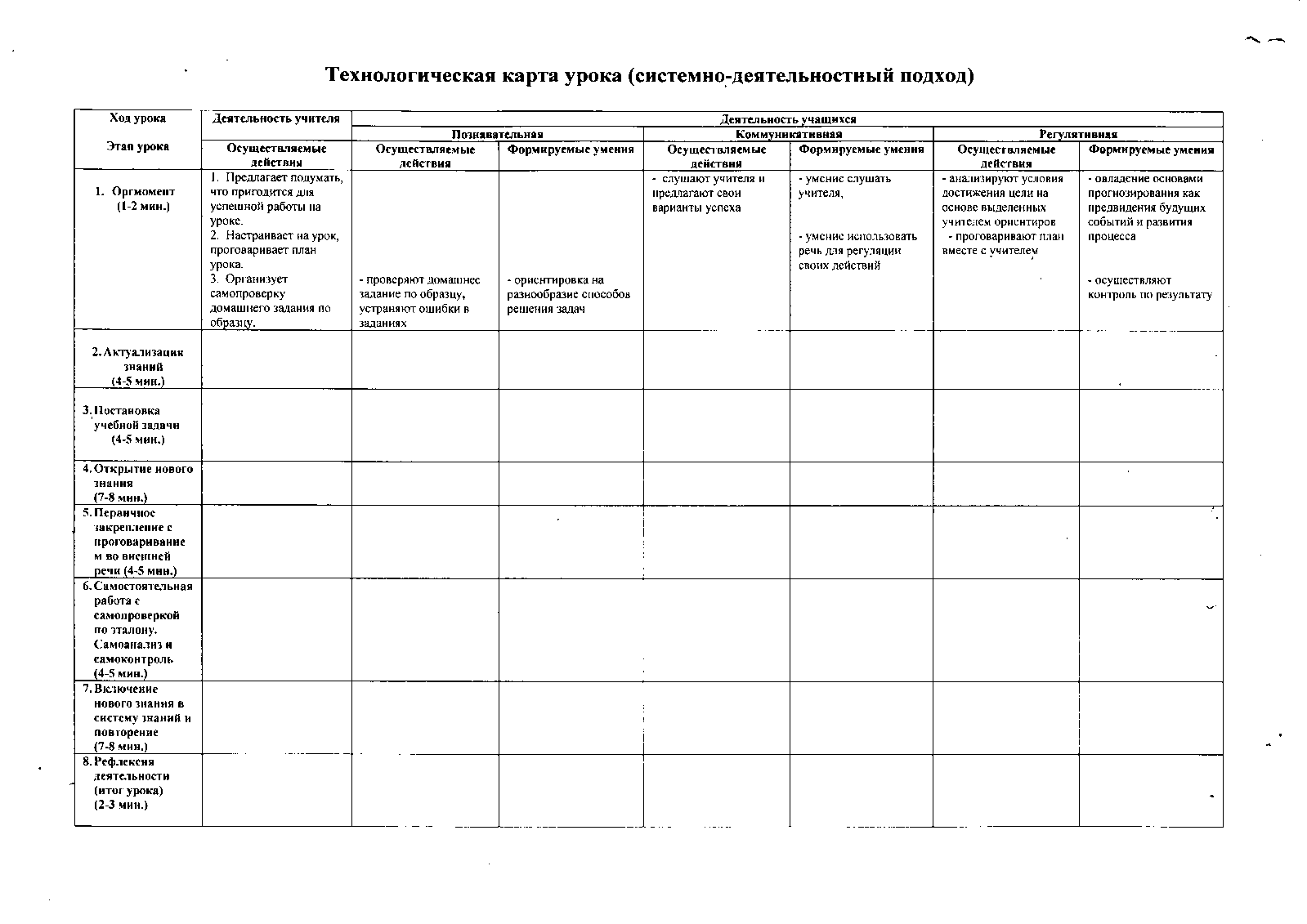 